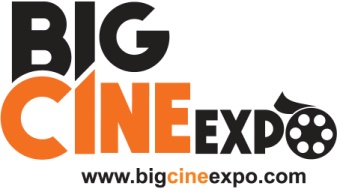 Updated – 21 August 20182018 SCHEDULE OF EVENTSDay 1 - Tuesday, 28 August 2018Day 2 - Wednesday, 29 August 2018*--*--*--Thank you--*--*--*9.00 am onwardsTrade Show & Convention Registration10.15 am - 6.30 pmTrade ShowMovie Trailers between the presentation slotsThe convention theatre is equipped with: Technology Partner – Christie DigitalSound & Integration Partner – GM AudioServer & Content Partner – Qube CinemaScreen Partner – Galalite Screens3D Partner - Xpand DigitalStage Seating Partner – Pen Workers 10.15 am - 11.00 amBig Cine Expo 2018 Inaugural Ceremony11.00 am – 11.20 pmCAFÉ BREAKPartnered by Pulz Electronics11.20 am – 12.05 pmChanging Trends in Cinema and Entertainment MarketingThe entertainment industry is projected to be more than US$ 62.2 billion by FY25. Over 1200 films are released every year in India and the marketers look for innovative ways to draw the audience to the theatres. New media is being extensively used to market films. Movie websites, social media, mobile and other tools are new media tools used for increasing revenues. Concession sales are crucial to a movie theatre for it to survive and remain profitable. Concession profits contribute a major percentage of a theatre’s profits and a solid concessions strategy ensures long term business success.This panel discussion will look at how Indian cinema is marketing films, concessions and other aspects compared to that of the global film marketing. What are our strengths and weaknesses? Past, present and the way forward. How has the coming of digital content changed or will change the scenario. Listen to the experts as they share new trends, analysis and anecdotes.Panelists:Rahul Puri – Managing Director, Mukta A2 CinemasDevang Sampat – Director, Strategic Initiatives, Cinepolis Dharmesh Datta – Vice President & Head Marketing, PVR GroupMohan Umrotkar – CEO, Carnival CinemasVikas Suri – Director, Kitchnrama Food Service EquipmentModerator:Saurabh Varma – CMO, Inox Leisure12.15 pm – 1.00 pmFox Star Studios Product PresentationWATCH THE EXCLUSIVE SPECIAL FOOTAGE OF The PredatorProduced by John DavisDirected by Shane Black Scheduled to be released on 14 September 2018Alita: Battle Angel (3D)Produced by James Cameron and Jon LandauDirected by Robert Rodriguez Screenplay by James Cameron and Laeta KalogridisScheduled to be released on December 21, 20181.00 pm – 2.00 pmLUNCH Partnered by Harkness Screens(Lunch will be served from 1pm to 3pm)2.15 pm – 3.00 pmThe Next Generation Disruptive TechnologiesThis session will dive deep throwing light on the next generation disruptive digital cinema technologies that are reshaping the cinema entertainment business. The studios, and distributors and exhibitors are excited about the role of cloud technology in global cinema distribution along with newer technologies in cinema automation, premium large format, projection and audio technologies moulding the cinema viewing experience. Join the thought leaders from the entertainment technology industry for an insider’s look into the emerging technologies disrupting everything from the creative process to business models and consumer behaviour.Panelists:Dr. Don Shaw – Sr. Director Cinema Sales, Christie DigitalSenthil Kumar – Co-founder, Qube CinemaRaj Vartak – Director - Cinema Sales, Dolby Labs Nico De Clercq – Director Commercial Strategy, Cinionic/BarcoJohn Schreiner – Sr. Vice President, IMAX CorporationSachin R Shetty – Country Head, GDC Technology IndiaModerator:Thandra Sistla Sriram – Independent Cinema Consultant3.15 pm – 4.00 pmThe Big Growth in the Small Towns With the number of malls that are coming up (largely in urban India) being limited, the scope of growth for the multiplex chains is largely desired in the smaller towns of India. The best opportunities here are the old single screens, which offer the scope of being converted into twin or 3 screen properties. With disposable income levels on the rise in such smaller towns, the market potential of tier 2 and 3 towns is massive and the future of the growth of film exhibition will widely be driven in this direction. Innovative smart marketing tactics could also result in increasing footfalls across theatres by introducing special schemes and promotions.Panelists:Amit Praveen Sharma – Managing Director, Miraj Entertainment Rajeev Sharma – CEO, NY CinemasDivyaruban Mathivanan – Managing Partner, GK Cinemas, Tamil NaduArijit Dutta - Managing Director - Priya Entertainments, West BengalVishnu Patel – CEO, Special Projects, UFO Moviez (Nova Cinemaz)Dina Mukherjee – Director and CEO, MoviEcard IndiaModerator:Akshaye Rathi – Director, Saroj Screens4.00 pm – 4.30 pmCAFÉ BREAKPartnered by Pulz Electronics4.30 pm – 5.30 pmIMAX Big Cine Awards 2018India’s Top Multiplex Chain of the YearBest Multiplex Theatre of the YearBest Single-Screen Theatre of the YearBest Adapted Single-Screen to Multiplex CinemaBest Technology Adopter of the Year Innovative Technology of the YearMost Trusted Brand of the YearSpecial Achievement Award5.30 pm – 6.30 pmHAPPY HOURS ON TRADE SHOW FLOORPartnered by RealD10.00 am - 6.00 pmTrade ShowMovie Trailers between the presentation slotsThe convention theatre is equipped with: Technology Partner – Christie DigitalSound & Integration Partner – GM AudioServer & Content Partner – Qube CinemaScreen Partner – Galalite Screens3D Partner - Xpand DigitalStage Seating Partner – Pen Workers10.15 am - 11.00 amRevive Your Existing Single-screen Cinema and Monetise Vis-à-vis new MultiplexFew years back there were approximately 12000 single-screen cinemas across India, which is now down to 8000. Single-screen theatres have become unviable due to very low occupancy and huge running costs. They are also not able to compete with the new multiplexes, despite having huge advantages of having large space available and the legacy of an old brand.This presentation looks at how to monetise the existing single-screens by renovating or converting these into smaller multi-screen theatres within the existing shell. Conversion of an existing large single-screen to multi-screen is more cost effective compared to putting up a totally new theatre.Presented by: Ar. Hema Seetharam, Calicut
                         Ar. Amita Gore - PGAG Architects, Mumbai11.00 am – 11.30 amCAFÉ BREAKPartnered by Pulz Electronics11.45 am - 12.30 pmWhat Hinders the Organic Growth of the Cinema Business?The organic growth in the cinema business is hampered by multiple factors. Woefully the government policies, piracy, DTH, online rights and the recently introduced GST are hindering the organic growth of cinema business by achieving low number of cinema screens in the country. Screen density in India is the lowest in the world. India has 10 screens per million people as against 124 in the US and 90 in China. State governments should formulate specific policies and provide tax benefits so that more and more businesses come forward to open cinema screens in semi-rural and rural areas. Apart from this set-up, anti-piracy efforts must ensure that cinema business can grow further.Panelists:Sanjay Dalia – Independent ConsultantRajkumar Akella – Chairman, Governing Council, Anti Video Piracy Cell, 
                                Telugu Film Chamber of CommerceR. Sunder Raju – Secretary, Exhibitor Sector, Karnataka Film Chamber of CommerceAkshaye Rathi – Director, Saroj ScreensBaban Balan – CEO, Cosmic EyeModerator:Nataraj Gangadhar – Director, Renasia Cinemas12.30 pm - 1.00 pmSMPTE Standards for Digital CinemaSociety of Motion Picture and Television Engineers (SMPTE), the world's leading developer of motion-imaging standards has announced various digital cinema standards designed to standardize workflows and ensure a consistent movie-going experience. The conversion of theatres to digital infrastructures grows globally today. This presentation throws light on the SMPTE digital cinema standards.Presented by: Ujwal N. Nirgudkar – Member - Oscar Academy & 
                                                               Chairman - SMPTE-India Section1.00 pm – 3.00 pmLUNCH Partnered by Harkness Screens4.00 pm – 4.30 pmCAFÉ BREAKPartnered by Pulz Electronics